Wortbausteine Grammatik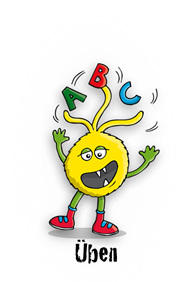 Aufgabe 1a) Suche die 8 Wörter mit dem Wortbausteinen „–nisse“ und „–er“. b) Schreibe die Wörter mit passendem Artikel (Begleiter) neben das Wortsuchrätsel.________________________________________________________________________________________________________________________________________________________________________________________________________________________________________________________________Aufgabe 2a) Bilde einen Satz mit den folgenden Wörtern.1. Kinder – Zeugnisse _________________________________________________________________2. Bücher – lesen – Kinder_________________________________________________________________Wortbausteine Grammatik - LösungenAufgabe 1a) Suche die 8 Wörter mit dem Wortbausteinen „–nisse“ und „–er“. b) Schreibe die Wörter mit passendem Artikel (Begleiter) neben das Wortsuchrätsel.die Blätterdie Bilderdie Kinderdie Kleiderdie Zeugnissedie Ergebnissedie Bücherdie GesichterAufgabe 2a) Bilde einen Satz mit den folgenden Wörtern.1. Kinder – Zeugnisse – Lehrer - gebenDie Lehrer geben den Kindern die Zeugnisse.					2. Bücher – lesen – KinderDie Kinder lesen Bücher.									BLÄTTERIUBILDERAAKHNAGAGAILGKINDERDETÜNAGBDGIWPFDGNAHDZEUGNISSEIPOFFSSJRÖKWSGSRKZÖBÜCHERLLGESICHTERBLÄTTERIUBILDERAAKHNAGAGAILGKINDERDETÜNAGBDGIWPFDGNAHDZEUGNISSEIPOFFSSJRÖKWSGSRKZÖBÜCHERLLGESICHTER